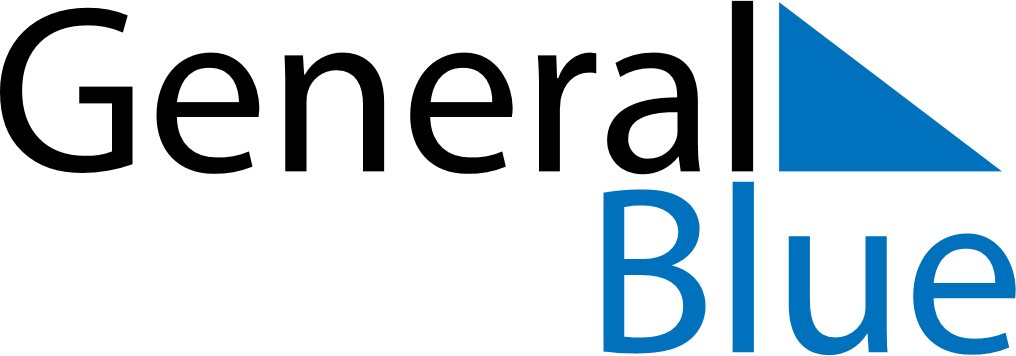 February 2022February 2022February 2022February 2022ChinaChinaChinaMondayTuesdayWednesdayThursdayFridaySaturdaySaturdaySunday1234556Spring FestivalSpring Festival78910111212131415161718191920212223242526262728